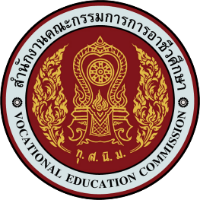 แบบสรุปผลการประเมินคุณภาพรายงานการวิจัย ในรายวิชาโครงงาน ภาคเรียนที่ ......../............ลงชื่อ..............................................ครูผู้สอนโครงงาน                                  									(.................................................)	   วันที่........./............../.............ที่ชื่อโครงงานชื่อผู้จัดทำชั้นปี/กลุ่มระดับคุณภาพบทที่ 1ระดับคุณภาพบทที่ 1ระดับคุณภาพบทที่ 1ระดับคุณภาพบทที่ 1ระดับคุณภาพบทที่ 1ระดับคุณภาพบทที่ 2ระดับคุณภาพบทที่ 2ระดับคุณภาพบทที่ 2ระดับคุณภาพบทที่ 2ระดับคุณภาพบทที่ 2ระดับคุณภาพบทที่ 3ระดับคุณภาพบทที่ 3ระดับคุณภาพบทที่ 3ระดับคุณภาพบทที่ 3ระดับคุณภาพบทที่ 3ระดับคุณภาพบทที่ 4ระดับคุณภาพบทที่ 4ระดับคุณภาพบทที่ 4ระดับคุณภาพบทที่ 4ระดับคุณภาพบทที่ 4ระดับคุณภาพบทที่ 5ระดับคุณภาพบทที่ 5ระดับคุณภาพบทที่ 5ระดับคุณภาพบทที่ 5ระดับคุณภาพบทที่ 5ระดับคุณภาพรูปเล่มฉบับสมบูรณ์ระดับคุณภาพรูปเล่มฉบับสมบูรณ์ระดับคุณภาพรูปเล่มฉบับสมบูรณ์ระดับคุณภาพรูปเล่มฉบับสมบูรณ์ระดับคุณภาพรูปเล่มฉบับสมบูรณ์การพัฒนาไปสู่การประกวดสิ่งประดิษฐ์การพัฒนาไปสู่การประกวดสิ่งประดิษฐ์ข้อเสนอแนะเพิ่มเติมที่ชื่อโครงงานชื่อผู้จัดทำชั้นปี/กลุ่ม543215432154321543215432154321ผ่านไม่ผ่านข้อเสนอแนะเพิ่มเติม1.1.2.3.2.1.2.3.3.1.2.3.4.1.2.3.5.1.2.3.